      Objet : Sortie 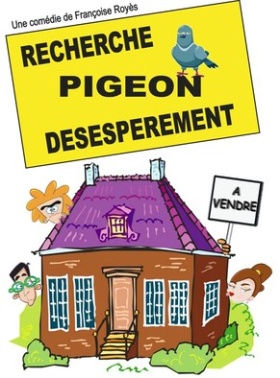                                 Théâtre salle Allégora à AuteriveMadame, Monsieur,Nous proposons aux jeunes de nos ateliers à partir de 9 ans une sortie au théâtre Allégora d’Auterive pour assister à une comédie intitulée « Recherche pigeon désespérément » le samedi 25 avril à 21 heures (durant les vacances scolaires). Le prix du billet est de 8€ par enfant. L’association Azag prend totalement en charge cette sortie. Nous avons dû réserver des places par avance. Nous avons donc besoin d’une réponse rapide afin de bloquer et payer ces places (qui ne seront pas remboursées, merci d’être sûrs avant de vous inscrire).Nous aurons également besoin d’accompagnateurs puisque nous nous déplacerons en voiture. Merci de préciser si vous pouvez nous accompagner et combien de places seront disponibles dans votre véhicule.       Si besoin, je peux accompagner des enfants, nombre de places disponibles : ……….. (Nous confirmerons les parents accompagnateurs le vendredi 10 avril, l’association prenant en charge la place du nombre nécessaire)REPONSE IMPERATIVE LE JEUDI 9 AVRIL dernier délai par téléphone à Agnès, en rendant ce document aux cours de théâtre, ou par mail associationazag@orange.frRendez-vous devant la salle Hermès pour un départ à 20 heures. Retour prévu au même endroit vers 23 heures. Tel Agnès intervenante 06.64.91.74.15, tel Solène présidente 06.38.22.88.05. Victor Malpin, directeur d’une grande agence immobilière, a 4 jours pour vendre la propriété de la veuve d’un grand ponte de l’industrie pharmaceutique italien. 
Pourquoi seulement 4 jours ? Parce que les syndicats de la SNCF ont déposé un préavis de grève et que la nouvelle gare TGV s’est implantée à seulement quelques encablures de la maison, la rendant quasiment inhabitable à part pour un sourd ! 
Il pense avoir trouvé le pigeon idéal en la personne de Valentin Sando, ex-chômeur chronique et gagnant de la dernière super cagnotte du loto… 
             Comédie programmée au Printemps du Rire de Toulouse 2014. Il est indispensable que votre enfant nous remette le document ci-dessous avant le départ Bien cordialement,  Tout l’équipe de l’association de théâtre Azag           ---------------------------------------------------------------------------------------------------------------------------------                    Spectacle « Recherche Pigeon désespérément» le samedi 25 avril à AuteriveJe soussigné………………………………. accepte que mon enfant soit transporté en voiture à la sortie par un membre de l’association ou par un parent accompagnateur.Signature : 